függelék a 8/2018. (IX. 6.) önkormányzati rendelethezTelepülésképi szempontból kiemelt területekTáj- és természetvédelem alatt álló területek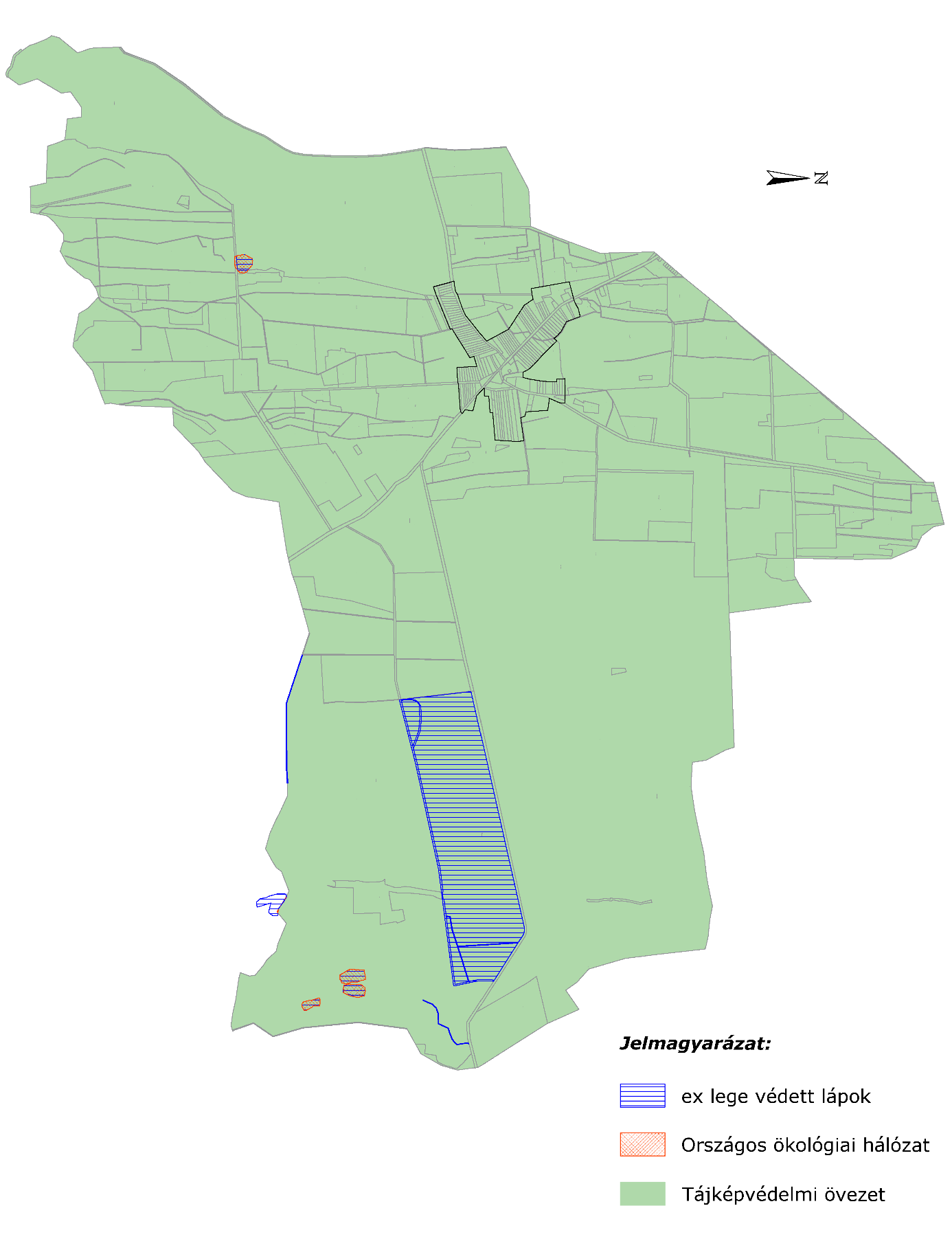 Örökségvédelemmel érintett területekmegyetelepülésnevehelyrajziszámvédettség jogi jellegeazonosítóvédett örökségi érték neveSomogyRinyabesenyő030régészeti lelőhely88425Nagysallér-tanyaSomogyRinyabesenyő031régészeti lelőhely88425Nagysallér-tanyaSomogyRinyabesenyő142nyilvántartott műemlékiérték10209[8059]rk. templom